COUNTY OF ALAMEDABidders Conference Attendee ListtoRFP No. 901908forHealthy Start Group Health Consulting ServicesNetworking/Bidders Conference Held July 15, 2020Alameda County is committed to reducing environmental impacts across our entire supply chain. 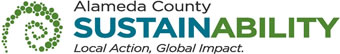 If printing this document, please print only what you need, print double-sided, and use recycled-content paper.The following participants attended the Bidders Conference:**There were no participants for this Bidders Conference.**This County of Alameda, General Services Agency (GSA), RFP Bidders Conference Attendee List has been electronically issued to potential bidders via e-mail.  E-mail addresses used are those in the County’s Small Local Emerging Business (SLEB) Vendor Database or from other sources.  If you have registered or are certified as a SLEB, please ensure that the complete and accurate e-mail address is noted and kept updated in the SLEB Vendor Database.  This RFP Bidders Conference Attendee List will also be posted on the GSA Contracting Opportunities website located at http://acgov.org/gsa_app/gsa/purchasing/bid_content/contractopportunities.jsp